Мобильное приложение "Берегись поезда-SafeTrain" сбережёт жизнь!SafeTrain – это бесплатное приложение, которое включает в себя следующие функции:
- Звуковое и визуальное оповещение ребенка при приближении к железнодорожным путям.
При приближении ребенка к железнодорожным путям менее чем за 70 метров, блокируется любая проигрываемая музыка на телефоне. При приближении ребенка к железнодорожным путям менее чем за 50 метров, срабатывает вибро и звуковой сигнал.

- GPS -трекер
Трекинг (просмотр маршрута следования ребенка) в режиме реального времени (с возможностью просмотра истории), на родительском смартфоне с установленным приложением.
- В приложении добавлен медиаконтент в виде слайдов по правилам нахождения на опасных объектах и на железнодорожных путях.
- Приложение может работать без подключения к сети интернет (после загрузки с сервера базы координат для Вашего региона).

Приложение не является гарантом обеспечения безопасности на железнодорожных путях, о чем оговорено в Пользовательском соглашении при установки приложения на смартфон.
Мы хотим дать возможность понять ребенку, что он находится на опасном объекте. Предупредить его и не позволить прослушать музыку. Родителям мы даем возможность проанализировать маршрут движения ребенка (пользуется ли он оборудованными местами для безопасного перехода через железнодорожные пути), а также получать уведомления о приближении к опасной зоне.
SafeTrain – приложение которое напомнит о том, что железная дорога не место для игр.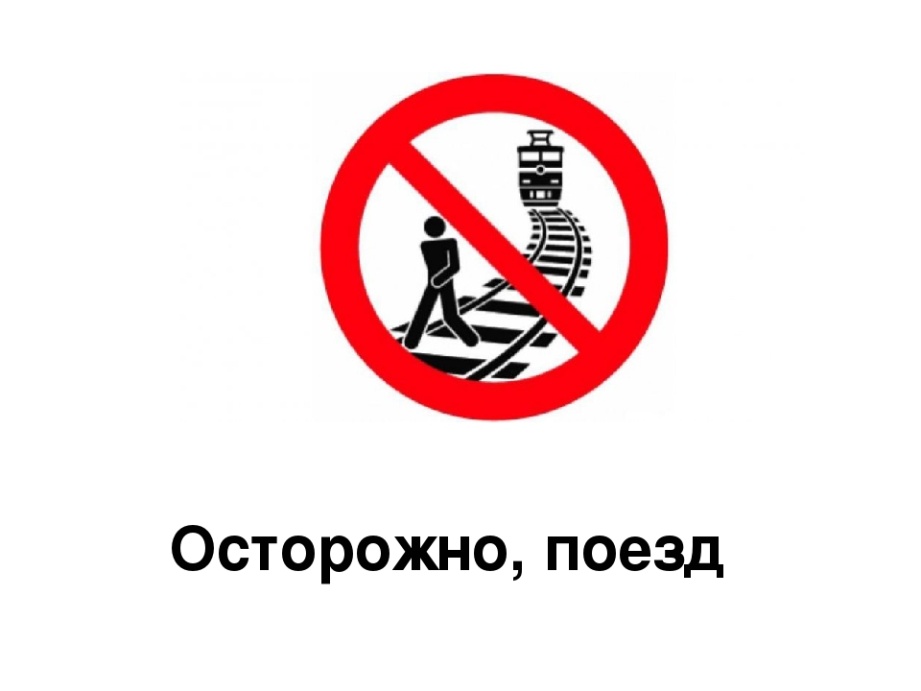 